O B J E D N Á V K A     2024092		        Dne 31.5.2024		T-Expedice 2024Dodavatel:Střední průmyslová škola JeseníkDukelská 1240/27790 01 Jeseník								IČ: 00176401          DIČ: Objednáváme: Objednáváme ubytování pro účastníky projektu T-Expedice Jeseníky 2024 8.6.-15.6.2024 	 7 nocíPočet osob		40Cena za osobu a noc	350,-Kč (dospělí +40,-Kč za osobu a noc)Předpokládaná cena celkem: 100 000,-Kč vč.DPHPři fakturaci zohlednit skutečný počet ubytovaných, který se může lišit od počtu přihlášených osob.Fakturační údaje: 
Středisko volného času a zařízení pro DVPP DUHA Jeseník Průchodní 154790 01 JeseníkIČO: 00852341 Dodací adresa: Středisko volného času a zař. pro DVPP DUHA Jeseník, Průchodní 154, Jeseník 790 01Cena včetně DPH :  max.110.000,00 Kč		                                                         		    	              Bc. Daniel Krčmář							              ředitel organizace        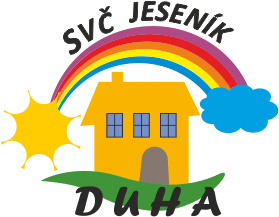 Středisko volného času a zařízení pro DVPP DUHA JeseníkPrůchodní 154, Jeseník 79001 IČO 00852341www.duhajes.cz   duha@duhajes.czT    584 401 262 - 777 945 741    Bankovní spojeníČeská spořitelna a.s.ExpozituraJeseníkČíslo účtu1901354329/0800IČ00852341ORJPO zřízená Městem Jeseník. Nejsme plátci DPH.Dodací lhůtaPředběžná řídící kontrola             Jméno                           Podpis                   Datum dle zákona č. 320/2001 Sb.   Příkazce operace            :           Bc. Daniel Krčmář                                       31.5.2024                                                      ŘeditelSprávce rozpočtu           :            Eliášová Pavlína                                          31.5.2024§ 6171 pol. 5139  ORG 202       účetní